 REGIONE LAZIO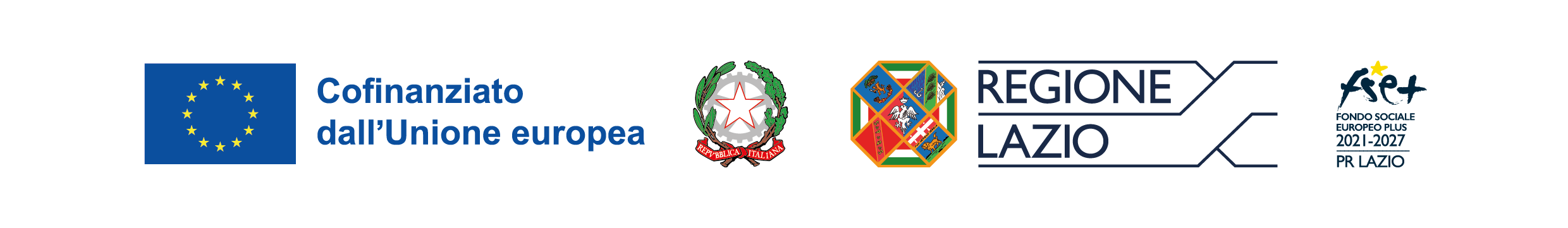 Assessorato Lavoro e nuovi diritti, Scuola e Formazione, Politiche per la ricostruzione, PersonaleDirezione regionale Istruzione, Formazione e Politiche per l’OccupazioneProgramma Fondo Sociale Europeo Plus (FSE+) 2021- 2027Obiettivo di Policy 4 “Un’Europa più sociale” Regolamento (UE) n. 2021/1060 Regolamento (UE) n. 1057/2021 Priorità 2 “Istruzione e Formazione” Obiettivo specifico F)  Avviso pubblico per la presentazione delle Manifestazioni di interesse all’avvio di nuovi percorsi negli I.T.S. – Istituti Tecnici Superiori -da parte delle Fondazioni I.T.S. regolarmente costituite dellaRegione Lazio Programmazione 2022ALLEGATO B: SCHEDA PERCORSO I.T.S. - FORMULARIOALLEGATO BSCHEDA PERCORSO I.T.S. -FORMULARIO(da compilare per ciascuna proposta progettuale/ percorso formativo I.T.S.)SEZIONE A – ARTICOLAZIONE DEL PERCORSO I.T.S.Punto m) Avviso - SEZIONE B - PIANO FINANZIARIO DEL PERCORSO I.T.S. (BIENNALE O TRIENNALE) Punto n) Avviso - SEZIONE C - DICHIARAZIONE DEL LEGALE RAPPRESENTANTEIl/la sottoscritto/a________________________________________________________nato/a a_________________________________________Prov._______il__________ residente in_____________________________domiciliato/a presso_________________________in qualità di Rappresentante Legale della Fondazione I.T.S. (denominazione)___________con sede legale in ____________________ via ________________________________ Cap. ______________ Tel.__________mail_____________PEC_______________________C.F.___________________ P. IVA ______________________________________, in riferimento all’ “Avviso pubblico per la presentazione delle Manifestazioni di interesse all’avvio di nuovi percorsi negli I.T.S. – Istituti Tecnici Superiori - da parte delle Fondazioni I.T.S. regolarmente costituite dellaRegione Lazio Programmazione 2022” di cui alla Determinazione Dirigenziale n.___del________DICHIARAil proprio impegno ad avviare, realizzare e concludere nei termini e con le modalità descritte nella proposta i percorsi formativi che saranno successivamente autorizzati dalla Regione Lazio;il proprio impegno a rispettare il vigente Regolamento UE e le disposizioni adottate dall’AdG relative                   al tema di informazione e pubblicità sugli interventi cofinanziati dal Fondo Sociale Europeo Plus 2021 2027;di conoscere tutta la normativa richiamata nell’Avviso e, in particolare, i Regolamenti (UE) n. 1057/2021 e s.m.i, n. 1060/2021, la normativa nazionale e regionale di riferimento e di impegnarsi a rispettarla integralmente;di conoscere la normativa comunitaria, nazionale e regionale vigente inerente i costi ammissibili nonché il Regolamento UE vigente in tema di informazione e pubblicità degli interventi dei Fondi SIE Regolamento di esecuzione (UE) n. 821/201 e si impegna a rispettarla integralmente;di accettare la vigilanza dell’Autorità di Gestione sullo svolgimento delle attività e sull’utilizzazione del finanziamento erogato, anche mediante ispezioni e controlli e di accettare la vigilanza dell’Autorità di Gestione sullo svolgimento delle attività e sull’utilizzazione del finanziamento erogato, anche mediante ispezioni e controlli;di consentire in qualunque momento l’esatta visione della destinazione data ai finanziamenti assegnati, di impegnarsi a tenere tutta la documentazione del progetto presso la sede di realizzazione delle attività o, previa comunicazione, presso altra sede del soggetto stesso, ubicata nel territorio della Regione Lazio. I prodotti di qualsiasi natura che dovessero costituire risultato del Progetto finanziato non possono essere commercializzati dal Proponente. di impegnarsi a conservare la documentazione e a renderla disponibile su richiesta alla CE e alla Corte dei Conti Europea nel rispetto della tempistica e delle modalità previste dall’art.140 del Regolamento (UE) n. 1060/2021 e della normativa nazionale vigente.di impegnarsi a produrre con la tempistica e le modalità stabilite la documentazione giustificativa delle attività effettivamente realizzate fornendo, attraverso il sistema informativo e di monitoraggio reso disponibile dall’Amministrazione e secondo le modalità da questa stabilite, tutti i dati finanziari, procedurali e fisici attinenti la realizzazione del progetto finanziato. Il proponente è tenuto alla istituzione di un fascicolo di operazione contenente la documentazione tecnica e amministrativa (documentazione di spesa e giustificativi);di autorizzare il trattamento dei dati personali ai sensi del D.lgs. n. 196/2003 e s.m.i. del Regolamento (UE) 2016/679.Altresì dichiara, a valle dell’espletamento della procedura di manifestazione di interessi di cui al presente Avviso, per i percorsi I.T.S. valutati positivamente e successivamente ammessi a finanziamento con appositi provvedimenti a valere su fondi ministeriali o a valere su fondi del PR FSE+ 2021-2027 del Lazio, di adempiere gli obblighi di seguito indicati:attivare i percorsi I.T.S. approvati,  entro il 30 ottobre 2022 con almeno 20 partecipanti, in conformità al presente Avviso e alle disposizioni nazionali e regionali;rispettare gli obblighi di pubblicazione di cui all’art.1 commi 125 e 126 della Legge 124 del 2017;attuare ed ultimare tutte le operazioni nei tempi previsti nella proposta presentata e nel rispetto della normativa comunitaria, nazionale e regionale;assicurare che le attività previste dal Progetto vengano realizzate nei termini stabiliti dall’Avviso; acquisire e comunicare alla Regione il CUP (Codice Unico di Progetto - Legge n. 3/2003) entro 30 giorni dall'approvazione del finanziamento del percorso I.T.S.; rendere tracciabili i flussi finanziari afferenti i contributi che saranno concessi secondo quanto disposto dall’art. 3 della Legge 13 agosto 2010 n.136 e comunicare il conto corrente, bancario o postale su cui saranno registrati tutti i flussi finanziari afferenti il progetto, le generalità ed il codice fiscale delle persone delegate ad operare su tale conto ed ogni eventuale variazione ai suindicati dati;indicare negli strumenti di pagamento relativi ad ogni transazione in fase di realizzazione dei progetti il CUP, e il codice progetto identificativo dell’intervento autorizzato;non apportare variazioni o modifiche ai contenuti degli interventi senza giustificata motivazione e preventiva comunicazione alla Regione Lazio, e comunque rimanendo nei limiti del finanziamento concesso;produrre con la tempistica e le modalità stabilite la documentazione giustificativa delle attività effettivamente realizzate;fornire tutti i dati finanziari, procedurali e fisici attinenti alla successiva realizzazione dei progetti, attraverso il sistema informativo SiGem messo a disposizione dall’Amministrazione, secondo i formati e la tempistica stabiliti dalla Regione stessa;garantire la conservazione e la disponibilità della relativa documentazione ai sensi dell’art. 82 del Regolamento (UE) n. 2021/1060 e della normativa nazionale vigente, ed in ogni caso per un periodo non inferiore ai 5 anni a decorrere dal 31 dicembre dell’anno in cui è effettuato l’ultimo pagamento dell’autorità di gestione al beneficiario;assumere agli atti la documentazione da esibire, su richiesta, ai funzionari regionali in sede di controlli da parte dell’Amministrazione nel rispetto della normativa vigente sulla tutela dei dati sensibili;adempiere agli obblighi di informazioni e comunicazione previsti;assicurare che eventuali variazioni di ragione sociale, o quant’altro (codice meccanografico, PEC, Codice Fiscale, Conto Unico di Tesoreria, ecc.) riferito a variazioni inerenti al proprio status siano segnalate tempestivamente al responsabile del presente procedimento;collaborare ed accettare i controlli che la Regione Lazio e gli altri soggetti preposti potranno svolgere in relazione alla realizzazione del Progetto e degli interventi in esso previsti.SEZIONE D - INFORMATIVA PRIVACYAi sensi dell’art. 13 del Regolamento (UE) 2016/679, recante disposizioni a tutela delle persone fisiche con riguardo al trattamento dei dati personali, nonché norme relative alla libera circolazione di tali dati, si desidera comunicarLe che i dati personali da Lei conferiti saranno oggetto di trattamento in conformità alla normativa sopra richiamata.A tal riguardo, si forniscono le seguenti informazioni.TITOLARE DEL TRATTAMENTO DEI DATITitolare del trattamento è la Giunta della Regione Lazio, con sede in Via R. Raimondi Garibaldi 7, 00145 Roma (Email: dpo@regione.lazio.it PEC: protocollo@regione.lazio.legalmail.it, centralino 06.51681).RESPONSABILE DEL TRATTAMENTO DEI DATIIl Responsabile del Trattamento dei Dati è il Direttore pro tempore della Direzione Regionale Istruzione, Formazione, Ricerca e Lavoro, con sede in Via R. Raimondi Garibaldi 7, 00145 Roma (Email: elongo@regione.lazio.it; PEC: formazione@regione.lazio.legalmail.it; Telefono 06/51684949).Per tutte le operazioni o insieme di operazioni connesse al trattamento dei dati dei Destinatari, il Responsabile del Trattamento dei Dati come sopra indicato si avvale dei Soggetti attuatori/Beneficiari, ai sensi dell’art. 28, comma 4 del Regolamento (UE) 2016/67. Nello specifico, il Responsabile del Trattamento dei Dati ai sensi dell’art. 28, comma 4 del Regolamento (UE) 2016/679, è ………………………………., rappresentante legale della Istituzione ………………………….. con sede legale in ……………………………………… (Email: ………………..; PEC: ……………………..; Telefono ………..……).Sono altresì responsabili del Trattamento dei Dati, ai sensi dell’art. 28, comma 4 del Regolamento (UE) 2016/679, le società/gli enti che, per conto dell’Amministrazione o della società/ente, forniscono servizi di supporto alla gestione elettronica/informatica dei procedimenti amministrativi e a specifiche operazioni o fasi del trattamento.RESPONSABILE DELLA PROTEZIONE DEI DATIIl Responsabile della Protezione dei Dati è il Dott. Vasile Diaconescu: Regione Lazio (Email: dpo@regione.lazio.it; PEC: dpo@regione.lazio.legalmail.it; Telefono: 06.3230983). I dati personali saranno raccolti e trattati con l’ausilio di strumenti elettronici e/o con supporti cartacei ad opera di soggetti appositamente incaricati ai sensi dell’art. 29 del Regolamento (UE) 2016/679.MODALITA’, FINALITA’ E BASE GIURIDICA DEL TRATTAMENTO DEI DATII dati personali sono raccolti e trattati con l’ausilio di strumenti elettronici e/o con supporti cartacei ad opera di soggetti appositamente incaricati ai sensi dell’art. 29 del Regolamento (UE) 2016/679. Il trattamento risponde all’esclusiva finalità di espletare tutti gli adempimenti connessi alla realizzazione dell’intervento di cui al presente Avviso pubblico.I dati oggetto di trattamento saranno conservati per il periodo necessario alla definizione della presente procedura e all’espletamento di tutte le attività connesse alla realizzazione dell’intervento di cui al presente Avviso, e comunque sino alla completa definizione di tutte le operazioni connesse all’attuazione del PR Lazio FSE+ 2021/2027.CONSEGUENZE DELLA MANCATA COMUNICAZIONE DEI DATIL’eventuale rifiuto di prestare il consenso o comunque la mancata comunicazione dei dati da parte dell’interessato, considerate le finalità del trattamento come sopra descritte, avrà come conseguenza l’impossibilità per lo stesso di accedere ai contributi di cui al presente Avviso - PR Lazio FSE+ 2021/2027.CATEGORIE PARTICOLARI DI DATI PERSONALIAi sensi dell’art. 9 del Regolamento (UE) n. 2016/679, si informa che Lei è tenuto a conferire dati qualificabili come “categorie particolari di dati personali” e cioè quei dati che rivelano “l’origine razziale o etnica, le opinioni politiche, le convinzioni religiose o filosofiche, o l’appartenenza sindacale, nonché dati genetici, dati biometrici intesi a identificare in modo univoco una persona fisica, dati relativi alla salute o alla vita sessuale o all’orientamento sessuale della persona”, ed in particolare il certificato relativo alla sua iscrizione al collocamento speciale istituito ai sensi della Legge 68/99 e s.m.i., recante l’indicazione della percentuale di disabilità riconosciuta. Tali categorie di dati potranno essere trattate solo previo Suo libero ed esplicito consenso, manifestato in calce alla presente informativa. DESTINATARI DEI DATII dati saranno resi disponibili nei confronti dei Responsabili del Trattamento come sopra indicati e potranno essere comunicati ad altri destinatari, interni o esterni all’Amministrazione, per la finalità sopra descritta, nonché per le finalità di popolamento delle banche dati regionali o adempimento degli obblighi di legge. PERIODO DI CONSERVAZIONE DEI DATII dati oggetto di trattamento saranno conservati per il periodo necessario alla definizione della presente procedura e all’espletamento di tutte le attività connesse alla realizzazione dell’intervento di cui all’Avviso pubblico “Piano di interventi finalizzati all’integrazione e inclusione scolastica e formativa degli allievi con disabilità o in situazioni di svantaggio – Assistenza Specialistica anno scolastico 2022-23” - Lazio FSE+ 2021- 2027. DIRITTI DELL’INTERESSATOL’interessato potrà esercitare i diritti di cui agli articoli da 15 a 22 del Regolamento (UE) 2016/679. In particolare: Il diritto di ottenere dal Titolare del Trattamento la conferma che sia o meno in corso un trattamento di dati personali che lo riguardano;il diritto di chiedere al Titolare del Trattamento l’accesso ai dati personali e la rettifica o la cancellazione degli stessi o la limitazione del trattamento dei dati che lo riguardano o di opporsi al loro trattamento, oltre al diritto alla portabilità degli stessi;il diritto di revocare il consenso in qualsiasi momento senza pregiudicare la liceità del trattamento basata sul consenso prestato prima della revocail diritto di proporre reclamo al garante della Privacy.Letta l’informativa che precede,□ esprimo il consenso □ NON esprimo il consenso al trattamento dei miei dati personali per le finalità sopra indicate;□ esprimo il consenso □ NON esprimo il consenso alla comunicazione dei miei dati personali ad altri destinatari, interno o esterni all’Amministrazione, per le finalità sopra indicate.Data  _________________						Firma digitale del legale rappresentante*									________________________*L’obbligo di presentazione del documento di riconoscimento in corso di validità assolto implicitamente con l’apposizione della firma digitale, ai sensi del combinato disposto di cui agli artt. 38 e 47 del DPR n. 445/2000 e s.m.i. e art. 65, comma 1, lett. a) del D.Lgs 82/2005 e s.m.i.						Denominazione Fondazione ITS:codice fiscale/P. IVA:sede legale: via 	…….	……………………, n................	 città 	…………………………………...Prov...........................CAP................	 Legale Rappresentante: nome.......................cognome................	 Referente del progetto: Nome...............................Cognome................	 Tel. 	 cell................ 	 Denominazione Percorso formativo ITSData di avvio previstaDurata in semestriN. ore totali Numero allievi destinatari (min. 20)Sede Operativa/CorsualeCostoArea tecnologicaAmbitoFigura nazionale di riferimento nel rispetto delle aree e ambiti di riferimento degli stessi I.T.SDescrivere l’Area tecnologica, l’Ambito e la Figura nazionale di riferimento del percorso (illustrare, in particolare il coinvolgimento delle imprese e il partenariato, la capacità della progettualità capace di cogliere le specificità, gli elementi di innovazione e i processi di riorganizzazione espressi dalle filiere e dai sistemi di impresa di riferimento. Max 5 cartelle)Descrivere la ricognizione dei fabbisogni formativi e territoriali, con analisi degli stessi (illustrare, in particolare, la correlazione con i percorsi proposti,  manifestati dalle imprese attive e dal territorio, utili sia a qualificare e rafforzare l’Offerta Formativa I.T.S. adeguandola a conoscenze e saperi in continua evoluzione, sia a rispondere alle domande delle imprese di personale e concorrere ad una maggiore e coerente occupazione; contestuale specificazione dell’offerta di lavoro indicativa che le stesse aziende del partenariato offrono con i loro potenziali obiettivi occupazionali affinché gli studenti interessati ai percorsi possano conoscerli e orientarsi nelle scelte di iscrizione. Max 5 cartelle)Descrivere il Piano Attività (in particolare illustrare gli obiettivi formativi e strategici di innovazione e qualità a sostegno e sviluppo delle filiere produttive e dell’occupazione, con evidenza del numero minimo degli allievi a percorso (avvio percorsi con minimo 20 allievi) e nel rispetto dei parametri afferenti i docenti provenienti dal mondo del lavoro per almeno il 60% e con previsione di stage aziendali e tirocini formativi per almeno il 35% del monte ore complessivo. Max 10 cartelle)Descrivere lo standard di percorso (Illustrare, in particolare, l’organizzazione, la durata (ore aula e stage- tirocinio), la sede operativa con evidenza che ogni Fondazione I.T.S., in proporzione al numero di percorsi che intende attivare, preveda ulteriori percorsi nel territorio della Provincia sede legale della Fondazione rispetto quelli già esistenti. Ogni Fondazione I.T.S., in proporzione al numero di percorsi che intende attivare e nel caso di ulteriori percorsi rispetto la programmazione precedente,  dovrà nell’ambito degli stessi anche prevedere ulteriori percorsi nel territorio della Provincia sede legale della Fondazione rispetto quelli già esistenti (ad esempio: se nella programmazione 2021 sono stati attivati tre percorsi di cui uno nella Provincia sede legale Fondazione e per il 2022 sono richiesti quattro percorsi, almeno due dovranno  essere proposti nel territorio della Provincia sede legale Fondazione. Max 5 cartelle)Descrivere la metodologia didattica e il piano formativo (illustrare, in particolare, il numero delle imprese disponibili alla accoglienza degli allievi in fase operativa nei settori pertinenti al percorso formativo. Max 5 cartelle)Descrivere le risorse umane e strumentali adeguate e pienamente aggiornate al contesto tecnico/tecnologico del settore impegnate nel progetto didattico/formativo (Max 5 cartelle)Descrivere il coinvolgimento delle Scuole enti di riferimento (Max 2 cartelle)Descrivere il coinvolgimento di imprese, Università e strutture formative (Max 2 cartelle)Descrivere le azioni di orientamento e accompagnamento al lavoro (Max 3 cartelle)       l)     Descrivere le azioni di monitoraggio e autovalutazione (Max 2 cartelle)N. ore percorsoUCS ora corso € 49,93Costo (N.ore *UCS) = (a)N. allievi formatiUCS allievi formati € 9.619,00Costo (N.allievi*UCS)  =  (b)COSTO TOTALECOSTO TOTALE+ (b)